Рабочая программа воспитания МАОУ «Средняя общеобразовательная школа №109» г. ПермиОсобенности организуемого в школе воспитательного процессаМуниципальное автономное общеобразовательное учреждение «Средняя общеобразовательная школа № 109» расположена в самом центре Индустриального района города Перми: на улице Мира, 4, рядом со Стахановским кольцом. Недалеко от школы находятся крупные промышленные предприятия: печатная фабрика «Гознак», заводы «Морион» и электротехнический.  За последние годы в районе произошли значительные качественные изменения: построены новые жилые дома, торговые комплексы, дороги, установлены светофоры.  Налаженная система работы транспорта, удобное месторасположение школы позволяют легко добраться до нее из любой точки города.Школа находится в благоприятном социально-культурном окружении. Рядом   расположены учреждения дополнительного образования, культуры и спорта.  Возможности этих центров школа использует при организации внеклассной работы. Особенно тесное сотрудничество возникло с клубами «Гайдар», «Сигнал», краевым дворцом народного творчества «Губерния».  В ста метрах от школы находится парк Миндовского -  изумительное по красоте место отдыха горожан; чуть дальше расположен спортивный комплекс «Олимпия».В 2020-2021 учебном году в школе обучается 1292 ученика в 40 классных коллективах.МАОУ «Средняя общеобразовательная школа № 109» размещается в типовом здании, которое построено в 1960 году.  За годы работы все помещения были благоустроены и оборудованы в соответствии с современными требованиями.В школе имеются28 учебных кабинетовСпортивный и актовый залыМедиацентрМузей боевой славыБиблиотекаСтудия социального проектированияСтоловаяКабинет социально-психологической службы1 медицинский кабинетТехническая службаСтадион Школа оборудована современными техническими средствами, необходимыми для успешной организации учебно-воспитательного процесса.В школе имеются:2 компьютерных классаАвтоматизированное рабочее место учителя (АРМ) в каждом кабинетеТелевизорыВидеокамерыИнтерактивные доскиКопировальная техника, принтеры, сканерыПроцесс воспитания в МАОУ «СОШ №109» основывается на следующих принципах взаимодействия педагогов и школьников:Неукоснительное соблюдение законности и прав семьи и ребёнка, соблюдение конфиденциальности информации о ребёнке и семье, приоритета безопасности ребёнка при нахождении в школе;Ориентир на создание психологически комфортной среды для каждого ребёнка и взрослого, без которой невозможно конструктивное взаимодействие школьников и педагогов;Реализация процесса воспитания главным образом через создание в школе детско-взрослых общностей, которые бы объединяли детей и педагогов яркими и содержательными событиями, общими позитивными эмоциями и доверительными отношениями друг к другу;Системность, целесообразность и нешаблонность воспитания как условия его эффективности.Основными традициями воспитания в школе являются следующие:Стержнем годового цикла воспитательной работы являются школьные традиции;В школе создаются такие условия, при которых каждый ребёнок в совместных делах имеет право занимать любую роль: пассивный наблюдатель, активный участник, соорганизатор, организатор и др.;Существуют общешкольные соревновательные и несоревновательные события, поощряется конструктивное межклассовое и межвозрастное взаимодействие школьников, а также их социальная активность;Педагоги школы ориентированы на формирование коллективов в рамках класса, клуба, секции и иных детско-взрослых объединений, на установление в них доброжелательных и товарищеских взаимоотношений.Цели и задачи воспитанияСовременный национальный идеал личности, воспитанной в новой российской общеобразовательной школе, - это высоконравственный, творческий, компетентный гражданин России, принимающий судьбу Отечества как свою личную, осознающий ответственность за настоящее и будущее своей страны, уверенный в духовных и культурных традициях российского народа.Исходя из этого воспитательного идеала, а также основываясь на базовых для нашего общества ценностях (таких как семья, труд, отечество, природа, мир, знания, культура, здоровье, человек) формулируется цель воспитания - личностное развитие школьников, проявляющееся в:Усвоении ими знаний основных норм, которые общество выработало на основе этих ценностей;Развитии их позитивных отношений к этим общественным ценностямПриобретении ими соответствующего этим ценностям опыта поведения, опыта применения сформированных знаний и отношений на практике.Данная цель ориентирует педагогов на обеспечение позитивной динамики развития личности ребёнка. В связи с этим важно сочетание усилий педагога по развитию личности ребёнка и усилий самого ребёнка по своему саморазвитию. Их сотрудничество, партнёрские отношения являются важным фактором успеха в достижении цели.Конкретизация общей цели воспитания применительно к возрастным особенностям школьников позволяет выделить  в ней целевые приоритеты, соответствующие трём уровням общего образования:В воспитании детей младшего школьного возраста (уровень начального общего образования) таким целевым приоритетом является создание благоприятных условий для усвоения школьниками знаний основных норм и традиций того общества, в котором они живут.Выделение данного приоритета связано с особенностями детей младшего школьного возраста: с их потребностью самоутвердиться в своем новом социальном статусе школьника, то есть научиться соответствовать предъявляемым к носителям данного статуса нормам и принятым традициям поведения. Такого рода нормы и традиции задаются в школе педагогами и старшими учениками и воспринимаются детьми именно как нормы и традиции поведения школьника. Знание их станет базой для развития социально значимых отношений школьников и накопление ими опыта осуществления социально значимых дел и в дальнейшем, в подростковом и юношеском возрасте. К наиболее важным из них относят следующие:быть любящим, послушным и отзывчивым сыном (дочерью), братом (сестрой), внуком (внучкой); уважать старших и заботиться о младших членах семьи; выполнять посильную работу по дому, помогая старшим;быть трудолюбивым, доводить начатое дело до конца;знать и любить свою Родину - дом, двор, улицу, город, село, свою страну;беречь и охранять природу;проявлять миролюбие;стремиться узнавать что-то новое, проявлять любознательность, ценить знания;быть вежливым и опрятным, скромным и приветливым;соблюдать правила личной гигиены, режим дня, вести ЗОЖ;уметь сопереживать, проявлять сострадание к попавшим в беду, стремиться устанавливать хорошие отношения с другими людьми; уметь прощать обиды; защищать слабых; по мере возможности помогать нуждающимся в этом людям; уважительно относиться к людям иной национальности или религиозной принадлежности, иного имущественного положения, людям с ОВЗ;быть уверенным в себе, открытым и общительным, не стесняться быть в чем-то непохожим на других ребят; уметь ставить перед собой цели и проявлять инициативу, отстаивать своё мнение и действовать самостоятельно, без помощи старших;Знание младшим школьником данных социальных норм и традиций, понимание важности следования им имеет особое значение для ребенка этого возраста, поскольку облегчает его вхождение в широкий социальный мир, в открывающуюся ему систему общественных отношений.В воспитании детей подросткового возраста (уровень основного общего образования) таким приоритетом является создание благоприятных условий для развития социально значимых отношений школьников, и, прежде всего, ценностных отношений:к семье как главной опоре в жизни человека и источнику его счастья;к труду как основному способу достижения жизненного благополучия человека, залогу его успешного профессионального самоопределения и ощущения уверенности в завтрашнем дне;к своему отечеству, своей малой и большой Родине как месту, в котором человек вырос и познал первые радости и неудачи, которая завещана ему предками и которую нужно оберегать;к природе как источнику жизни на Земле, основе самого её существования, нуждающейся в защите и постоянном внимании со стороны человека;к миру как главному принципу человеческого общежития, условию крепкой дружбы, налаживания отношений с коллегами по работе в будущем и создания благоприятного микроклимата в своей собственной семье;к знаниям как интеллектуальному ресурсу, обеспечивающему будущее человека, как результату кропотливого, но увлекательного учебного труда;к культуре как духовному богатству общества и важному условию ощущения человеком полноты проживаемой жизни, которое дают ему чтение, музыка, искусство, театр, творческое самовыражение;к здоровью как залогу долгой и активной жизни человека, его хорошего настроения и оптимистичного взгляда на мир;к окружающим людям как безусловной и абсолютной ценности, как равноправным социальным партнёрам, с которыми необходимо выстраивать доброжелательные и взаимоподдерживающие отношения, дающие человеку радость общения и позволяющие избегать чувства одиночества;к самим себе как хозяевам своей судьбы, самоопределяющимся и самореализующимся личностям, отвечающим за собственное будущее.Данный ценностный аспект человеческой жизни чрезвычайно важен для личностного развития школьника, так как именно ценности во многом определяют его жизненные цели, его поступки, его повседневную жизнь. Выделение данного приоритета в воспитании школьников, обучающихся на ступени основного общего образования, связано с особенностями детей подросткового возраста: с их стремлением утвердить себя как личность в системе отношений, свойственных взрослому миру. В этом возрасте особую значимость для детей приобретает становление их собственной жизненной позиции, собственных ценностных ориентаций. Подростковый возраст - наиболее удачный возраст для развития социально значимых отношений школьников.В воспитании детей юношеского возраста (уровень среднего общего образования) таким приоритетом является создание благоприятных условий для приобретения школьниками опыта осуществления социально значимых дел.Выделение данного приоритета связано с особенностями школьников юношеского возраста: с их потребностью в жизненном самоопределении, в выборе дальнейшего жизненного пути, который открывается перед ними на пороге самостоятельной взрослой жизни. Сделать правильный выбор старшеклассникам поможет имеющийся у них реальный практический опыт, который они могут приобрести в том числе и в школе. Важно, чтобы опыт оказался социально значимым, так как именно он поможет гармоничному вхождению школьников во взрослую жизнь окружающего их общества. Это:опыт дел, направленных на заботу о своей семье, родных и близких;трудовой опыт, опыт участия в профессиональных пробах;опыт дел, направленных на пользу своему родному городу, стране в целом, опыт деятельного выражения собственной гражданской позиции;опыт природоохранных дел;опыт разрешения возникающих конфликтных ситуаций в школе, дома или на улице;опыт самостоятельного приобретения новых знаний, проведения научных исследований, опыт проектной деятельности;опыт изучения, защиты и восстановления культурного наследия человечества, опыт создания собственных произведений культуры, опыт творческого самовыражения;опыт ведения здорового образа жизни и заботы о здоровье других людей;опыт оказания помощи окружающим, заботы о малышах или пожилых людях, волонтерский опыт;опыт самопознания и самоанализа, опыт социально приемлемого самовыражения и самореализации.Выделение целевых приоритетов, связанных с возрастными особенностями воспитанников, не означает игнорирование других составляющих общей цели воспитания. Приоритет - это то, чему педагогам, работающим со школьниками конкретной возрастной категории, предстоит уделять первостепенное, но не единственное внимание.Добросовестная работа педагогов, направленная на достижение поставленной цели, позволит школьнику получить необходимые социальные навыки, которые помогут ему лучше ориентироваться в сложном мире человеческих взаимоотношений, эффективнее налаживать коммуникацию с окружающими, увереннее себя чувствовать во взаимодействии с ними, продуктивнее сотрудничать с людьми разных возрастов и разного социального положения, смелее искать и находить выходы из трудных жизненных ситуаций, осмысленнее выбирать свой жизненный путь в сложных поисках счастья для себя и окружающих его людей.Достижению поставленной цели воспитания школьников будет способствовать решение следующих основных задач:Реализовывать воспитательные возможности общешкольных ключевых дел, поддерживать традиции их коллективного планирования, организации, проведения и анализа в школьном сообществе;Реализовывать потенциал классного руководства в воспитании школьников, поддерживать активное участие классных сообществ в жизни школы;Вовлекать школьников в кружки, секции, клубы, студии и иные объединения, работающие по школьным программам внеурочной деятельности, реализовывать их воспитательные возможности;Использовать в воспитании детей возможности школьного урока, поддерживать использование на уроках интерактивных форм занятий с учащимися;Инициировать и поддерживать ученическое самоуправление - как на уровне школы, так и на уровне классных сообществ;Поддерживать деятельность функционирующих на базе школы детских общественных объединений и организаций;Организовывать профориентационную работу со школьниками;Организовывать работу школьных медиа, реализовывать их воспитательный потенциал;Развивать предметно-эстетическую среду школы и реализовывать ее воспитательные возможности;Организовывать работу с семьями школьников, их родителями или законными представителями, направленную на совместное решение проблем личностного развития детей.Планомерная реализация поставленных задач позволит организовать в школе интересную и событийно насыщенную жизнь детей и педагогов, что станет эффективным способом профилактики антисоциального поведения школьников.Виды, формы и содержание деятельностиПрактическая реализация цели и задач воспитания осуществляется в рамках следующих направлений воспитательной работы школы. Каждое из них представлено в соответствующем модуле.Модуль «Классное руководство»Осуществляя работу с классом, классный руководитель организует работу с коллективом класса; индивидуальную работу с учащимися вверенного ему класса; работу с учителями, преподающими в данном классе; работу с родителями учащихся или их законными представителями. Работа с классным коллективом:инициирование и поддержка участия класса в общешкольных мероприятиях, оказание необходимой помощи детям в их подготовке, проведении и анализе;организация интересных и полезных для личностного развития ребёнка совместных событий с учащимися вверенного ему класса, позволяющие вовлечь детей с разными потребностями для самореализации;проведение классных часов как часов предоставления школьникам возможности обсуждения и принятия решений по обсуждаемой проблеме, создания благоприятной среды для общения, основанных на принципах уважительного отношения к личности;сплочение коллектива класса.Индивидуальная работа с учащимися:изучение особенностей личностного развития учащихся класса через наблюдение за поведением в их школьной, повседневной жизни, в специально создаваемых педагогических ситуациях, в играх, погружаемых ребенка в мир человеческих отношений; в организуемых педагогом беседах по тем или иным нравственным проблемам; результаты наблюдения сверяются с результатами бесед классного руководителя с родителями школьников, с преподающими в его классе учителями, а также (при необходимости) со школьным психологом;коррекция поведения ребёнка через частные беседы с ним, его родителями или законными представителями, с другими учащимися класса; через включение в проводимые школьным психологом тренинги общения; через предложение взять на себя ответственность за то или иное поручение в классе.Работа с учителями, преподающими в классе:регулярные консультации классного руководителя с учителями-предметниками, направленные на формирование единства мнений и требований педагогов по ключевым вопросам воспитания, на предупреждение и разрешение конфликтов между учителями и учениками;проведение мини-педсоветов, направленных на решение конкретных проблем класса и интеграцию воспитательных влияний на школьников;привлечение учителей к участию в родительских собраниях класса для объединения усилий в деле обучения и воспитания детей.Работа с родителями учащихся или их законными представителями:регулярное информирование родителей о школьных успехах и проблемах их детей, о жизни класса в целом;помощь родителям школьников или их законными представителям в регулировании отношений между ними, администрацией школы и учителями-предметниками;организация родительских собраний, происходящих в режиме обсуждения наиболее острых проблем обучения и воспитания школьников;создание родительских комитетов классов, участвующих в организации праздников, конкурсов, экскурсий и других дел класса.Ниже представлена таблица, в которой указаны:обязательные ежегодные традиционные мероприятия для классов;курсивом выделены мероприятия, которые классы проводят и участвуют по желанию;пустые пространства необходимы для того, чтобы каждый класс мог наполнять своими событиями, необходимыми и востребованными в данный момент времени: встречи со значимыми взрослыми; посещение театров, кинотеатров, музеев, выставок; экскурсионные поездки; классные вечера и др.Модуль «Курсы внеурочной деятельности»Воспитание на занятиях школьных курсов внеурочной деятельности осуществляется преимущественно через:вовлечение школьников в интересную и полезную для них деятельность, которая предоставит им возможность самореализоваться в ней, приобрести социально значимые знания, развить в себе важные для своего личностного развития социально значимые отношения, получить опыт участия в социально значимых делах;формирование в кружках, секциях, клубах детско-взрослых общностей, которые могли бы объединять детей и педагогов общими позитивными эмоциями и доверительными отношениями друг к другу;поощрение педагогами детских инициатив и детского самоуправления.Реализация воспитательного потенциала курсов внеурочной деятельности происходит в рамках следующих выбранных школьниками её видов:Модуль «Школьный урок»Реализация школьными педагогами воспитательного потенциала урока предполагает следующее:установление доверительных отношений между учителем и его учениками, способствующих позитивному восприятию учащимися требований и просьб учителя, привлечению их внимания к обсуждаемой на уроке информации, активизации их познавательной деятельности;побуждение школьников соблюдать на уроке общепринятые нормы поведения, правила общения со старшими и сверстниками, принципы учебной дисциплины и самоорганизации;использование воспитательных возможностей содержания учебного предмета через демонстрацию детям примеров ответственного, гражданского поведения, проявление человеколюбия и добросердечности, через подбор соответствующих текстов для чтения, задач для решения, проблемных ситуаций для обсуждения в классе;привлечение внимания школьников к ценностному аспекту изучаемых на уроках явлений, организация их работы с получаемой на уроке социально значимой информацией - инициирование ее обсуждения, высказывания учащимися своего мнения по её поводу, выработки своего отношения к ней;Модуль «Самоуправления»Поддержка детского самоуправления в школе помогает педагогам воспитывать в детях инициативность, самостоятельность, ответственность, трудолюбие, чувство собственного достоинства, а школьникам - предоставляет широкие возможности для самовыражения и самореализации. Детское самоуправление в школе осуществляется следующим образом:На уровне школы:через деятельность выборного Совета учащихся, создаваемого для учета мнения школьников по вопросам управления образовательной организацией и принятия административных решений, затрагивающих их права и законные интересы;через деятельность Совета учащихся для облегчения распространения значимой для школьников информации и получения обратной связи от классных коллективов посредством опросов, социальных сетей;через работу постоянно действующего школьного Актива, инициирующего и организующего проведение личностно значимых для школьников событий.Схема работы Совета учащихся: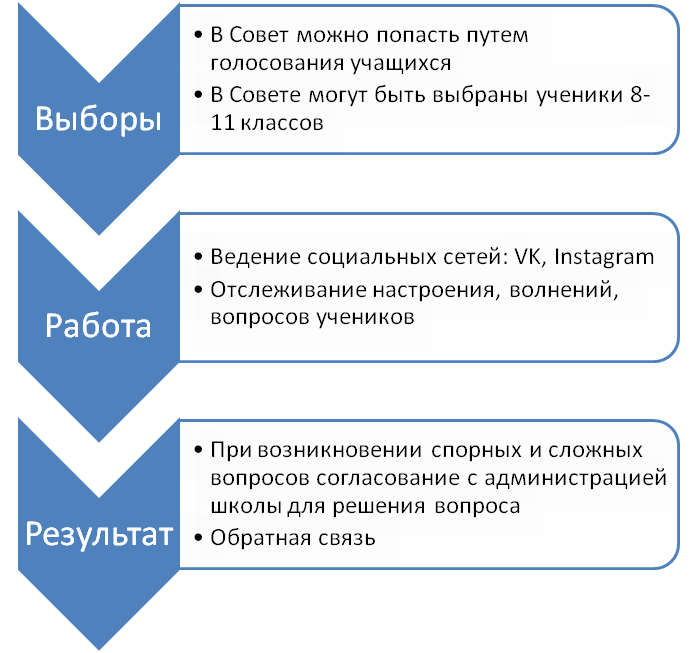 В Актив школы может попасть любой учащийся школы. Роли и обязанности распределяются внутри группы, организующей событие.Модуль «Профориентация»Совместная деятельность педагогов и школьников по направлению «Профориентация» включает в себя профессиональное просвещение школьников; диагностику и консультирование по проблемам профориентации, организацию деятельностных и профессиональных проб школьников. Задача совместной деятельности педагога и ребёнка - подготовить школьника к осознанному выбору своей будущей профессиональной деятельности. Создавая профориентационно значимые проблемные ситуации, формирующие готовность школьника к выбору, педагог актуализирует его профессиональное самоопределение, позитивный взгляд на труд в постиндустриальном мире, охватывающий не только профессиональную, но и внепрофессиональную составляющие такой деятельности. Эта работа осуществляется через:Модуль «Работа с родителями» Работа с родителями или законными представителями школьников осуществляется для более эффективного достижения цели воспитания, которая обеспечивается согласованием позиций семьи и школы в данном вопросе. Работа с родителями или законными представителями школьников осуществляется в рамках следующих видов и форм деятельности:На групповом уровне:родительские дни, во время которых родители могут посещать школьные и внеурочные занятия для получения представления о ходе учебно-воспитательного процесса в школе;общешкольные родительские собрания, происходящие в режиме актуализации наиболее острых проблем обучения и воспитания школьников;тренинги, на которых родители могли бы получать ценные рекомендации и советы от профессиональных психологов, врачей, социальных работников и др.;На индивидуальном уровне:работа специалистов по запросу родителей для решения острых конфликтных ситуаций;индивидуальное консультирование с целью координации воспитательных усилий педагогов и родителей;помощь со стороны родителей в подготовке и проведении общешкольных и внутриклассных мероприятий воспитательной направленности.Основные направления самоанализа воспитательной работыСамоанализ воспитательной работы осуществляется по определенным направлениям и проводится с целью выявления основных проблем и дальнейшей корректировки воспитательной работы.Самоанализ осуществляется ежегодно силами школы. Основными принципами, на основе которых осуществляется самоанализ воспитательной работы в школе, являются:принцип гуманистической направленности осуществляемого анализа, ориентирующий экспертов на уважительное отношение к воспитанникам и педагогам;принцип приоритета анализа сущностных сторон воспитания, ориентирующий экспертов на изучение качественных показателей: содержание и разнообразие деятельности, характер общения и отношений между школьниками и педагогами;Основными направлениями анализа организуемого в школе воспитательного процесса:Результаты воспитания, социализации и саморазвития школьников.Критерием, на основе которого осуществляется анализ, является динамика личностного развития школьников каждого класса.Осуществляется анализ классными руководителями совместно с заместителем директора по воспитательной работе с последующим обсуждением его результатов на заседании методического объединения классных руководителей.Способом получения информации о результатах воспитания, социализации и саморазвития школьников является педагогическое наблюдение.Внимание педагогов сосредотачивается на следующих вопросах: какие прежде существовавшие проблемы личностного развития школьников удалось решить за минувший учебный год;какие проблемы решить не удалось и почему;какие новые проблемы появились;над чем предстоит работать педагогическому коллективу.Состояние организуемой в школе совместной деятельности детей и взрослых.Критерием, на основе которого осуществляется данный анализ, является наличие в школе интересной, событийно насыщенной и личностно развивающей совместной деятельности детей и взрослых.Осуществляется анализ заместителем директора по воспитательной работе, классными руководителями, Советом учащихся.Способами получения информации о состоянии организуемой в школе совместной деятельности детей и взрослых являются:беседы со школьниками и педагогами;мониторинг мнений в социальных сетях.Полученные результаты обсуждаются на заседании методического объединения классный руководителей.Внимание сосредотачивается на вопросах, связанные с:качеством совместной деятельности классных руководителей и их классов;качеством организуемой в школе внеурочной деятельности;качеством реализации личностно развивающего потенциала школьных уроков;качеством профориентационной работы школы;Итогом самоанализа организуемой в школе воспитательной работы является перечень выявленных проблем, над которыми предстоит работать педагогическому коллективу, и проект направленных на это управленческих решений.«Образовательные проекты»«Образовательные проекты»«Образовательные проекты»«Итоги года»«Итоги года»ЯнварьФевральМартАпрельМайСпортивное мероприятие ко Дню защитника Отечества для 5-11 классовБал ко дню всех Влюбленных 8-11 классКлассный «ФевроМарт» 1-11классыМинута славы, 1-7 классы1. Мероприятия, посвященные истории космонавтики, 1-11 классыМероприятия, посвященные Дню Победы, 1-11 классыПоследний звонок - 9, 11 классыЛегкоатлетическая эстафета 5-11 классы«Родительская четверть»«Родительская четверть»«Профориентация»«Профориентация»СентябрьОктябрьНоябрьДекабрьДень знаний для 1-11 классовТуристический слёт для 5-11 классовПосвящение в первоклассникиОбразовательное путешествие в Санкт-Петербург для 8-11 классов (Сотрудничество с образовательным центром «Среда»)Just Dance - танцевальная битва для 5-11 классовНовогодние вечера для 1-11 классов НазваниеАудиторияПознавательная деятельностьПознавательная деятельностьПознавательная деятельность1Метапредметные курсы:моделированиепубличное выступлениеаргументация в дискуссииучебное сотрудничество5-9 класс2Робототехника5 класс3Юный мультипликатор5 класс4АК-автомат Калашникова6-7 классы5Театральный английский6 класс6Publisher - основа издательской деятельности7 класс7Смак5-7 классы8Создание трейлеров7 класс9Английский со Смешариками2-3 классыХудожественное творчествоХудожественное творчествоХудожественное творчество1Изостудия1-2 классы2Валяние5-6 класс3Волшебный крючок5 класс4Подарочные коробочки5 класс5Ловец снов6 класс6Оригами в жизни7 класс7Прически на каждый день6-7 классы8Юный оформитель7 классТуристско-краеведческая деятельностьТуристско-краеведческая деятельностьТуристско-краеведческая деятельность1Юный турист5-7 классыСпортивно-оздоровительная деятельностьСпортивно-оздоровительная деятельностьСпортивно-оздоровительная деятельность1Пионербол5-6 классы2Волейбол7-11 классы3Тренажерный зал «Красивое тело»8-11 классыприменение на уроке интерактивных форм работы учащихся; игр, стимулирующих познавательную мотивацию школьников; дискуссий, которые дают учащимся возможность приобрести опыт ведения конструктивного диалога; групповой работы и работы в парах, которые учат школьников командной работе и взаимодействию с другими детьми; открытые уроки;Поточно-групповой метод обучения (ПГМО), 5-11 классыорганизация шефства мотивированных и эрудированных учащихся над неуспевающими, дающий школьникам социально значимый опыт сотрудничества и взаимной помощи;7-11 классыинициирование и поддержка исследовательской деятельности школьников в рамках реализации ими индивидуальных и групповых исследовательских проектов, которые способствуют приобретению навыка самостоятельного решения теоретической проблемы, навыка генерирования и оформления собственных идей, навыка уважительного отношения к чужим идеям, оформленным в работах других исследователей, навыка публичного выступления перед аудиторией, аргументирования и отстаивания своей точки зрения.ПГМО, 5-9 классы,профили 10-11 классыциклы профориентационных часов общения, направленных на подготовку школьника к осознанному планированию и реализации своего профессионального будущего;экскурсии на предприятия города, дающие школьникам начальные представления о существующих профессиях и условиях работы людей, представляющих эти профессии;краткосрочные курсы по выбору предпрофильной направленности;5-6 классыпрофориентационные игры: симуляции, деловые игры, квесты, решение кейсов, расширяющие знания школьников о типах профессий, о способах выбора профессий, о достоинствах и недостатках той или иной интересной школьникам профессиональной деятельности;изучение интернет-ресурсов, посвященных выбору профессий, прохождение профориентационного онлайн-тестирования, прохождение онлайн курсов по интересующим профессиям и направлениям образования;краткосрочные курсы по выбору предпрофильной направленности;7-8 классыпосещение профориентационных выставок, ярмарок профессий, тематических профориентационных парков, лагерей, дней открытых дверей в ССУЗах и ВУЗах;индивидуальные консультации психолога для школьников и их родителей или законных представителей по вопросам склонностей, способностей, дарований и иных индивидуальных особенностей детей, которые могут иметь значение в процессе выбора ими профессии;профессиональные пробы на базе социальных партнёров (филиал РЭУ им. Плеханова и др. социальных партеров); деятельностные пробы на базе школы;8-9 классыиндивидуальные консультации психолога для школьников и их родителей или законных представителей по вопросам склонностей, способностей, дарований и иных индивидуальных особенностей детей, которые могут иметь значение в процессе выбора ими профессии;консультации с тьюторами по выстраиванию индивидуального образовательного маршрута с учетом выбранного профессионального направления.9-10 классы